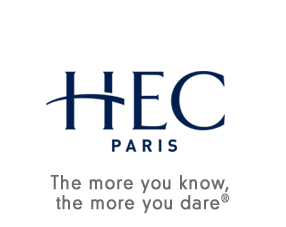 HEC Paris PhD ProgramAPPLICATION FORMVisiting PhD Student ProgramPeriod: From        to      Applicant InformationResearch Department - Specialization (choose one)   Accounting and Management Control   Economics and Decision Sciences   Finance   Management and Human Resources   Marketing   Operations Management and Information Systems   Strategy and Business PolicyUniversity degree(s) in progress Most recent University degree(s) Languages	English:     Native    Advanced     Intermediate     Elementary	Other languages (please specify):	      		    Native     Advanced     Intermediate     Elementary	      		    Native     Advanced     Intermediate     Elementary	      		    Native     Advanced     Intermediate     ElementaryPlease provide a summary of your dissertation (2-3 pages)Please describe the purpose of your research visit. What would you like to achieve?  SUBMIT YOUR FILE VIA:doctorat@hec.fr Any question? Contact us at doctorat@hec.frOr by phone: +33 (0)1 39 67 94 51http://www.hec.edu/Ph.DMrs.       	Ms.   		Mr.     Last Name:      		First Name:      Nationality:      Date of Birth (dd/mm/yy):      		City of Birth:       Country of Birth:      Address:      Zip code:      		City:      		Country:      Phone:      			Email:      Degree titleInstitution / UniversityCurrent GPAStart year Expected grad. yearDegree titleInstitution / UniversityGPAYear of graduationYour application should include the following documents:Completed Application form Certificate of enrollment from your institution and transcript Recommendation letter from your supervisor A letter of support from the HEC professor who will act as your primary hostCopy of your most recent university degree(s) and transcript(s)Copy of research papers (thesis, articles, publications…) Résumé (CV)  English language proficiency test score report: TOEFL, IELTS or 
equivalent if your program is not fully taught in English Every applicant is required to pay a non-refundable application fee of €60 
(online payment here).Please note thatWe must receive your application at least one month prior to the 
	start of your visit.  Incomplete applications will not be considered. 